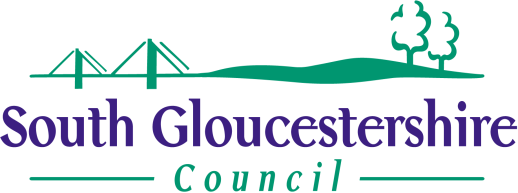 Chief Executive & Corporate ResourcesDear Paul AllenRE: FREEDOM OF INFORMATION ACT REQUEST 

Thank you for your request for information received on 30 July 2020. Further to our acknowledgement of ,31/7/20. I am writing to provide the Council’s response to your enquiry.  This is provided at the end of this letter.I trust that your questions have been satisfactorily answered.  If you have any questions about this response then please contact me again via FOI@southglos.gov.uk or at the address below.  If you are not happy with this response you have the right to request an internal review by emailing FOI@southglos.gov.uk.  Please quote the reference number above when contacting the Council again.If you remain dissatisfied with the outcome of the internal review you may apply directly to the Information Commissioner’s Office (ICO).  The ICO can be contacted at: The Information Commissioner’s Office, Wycliffe House, Water Lane, Wilmslow, Cheshire, SK9 5AF or via their website at www.ico.org.uk Yours sincerelyNick MillerProcurement Managercc	CECR – Freedom of Information Paul AllenRequest-680664-6b2eb222@whatdotheyknow.ComSent via email to:request-680664-6b2eb222@whatdotheyknow.com Date:Our Ref:Enquiries to:Tel:Email:19th August 2020FIDP/015082-20Customer Relations(01454) 86 8009FOI@southglos.gov.ukFOI request reference: FIDP/015082-20Request Title: Date received: 31 July 2020Service areas: BusinessDate responded: 19th August 2020FOI Request QuestionsResponsesMechanical and Electrical Building Services.

The details we require are:

o	The final ITT published bid documentation from the current contract.
o	When the procurement start date for the new contract will be once the current one expiresPlease see attached for the tender documentation was advertised over 3 separate lots.The contracts were eventually awarded as Lot 1 and Lot 2MechanicalElectricalMechanical is currently in the middle of a re-tender process as the first contract was terminated early. The contract end date for the Electrical services is 31st August 2021 with an option to extend for a further 24 months. 